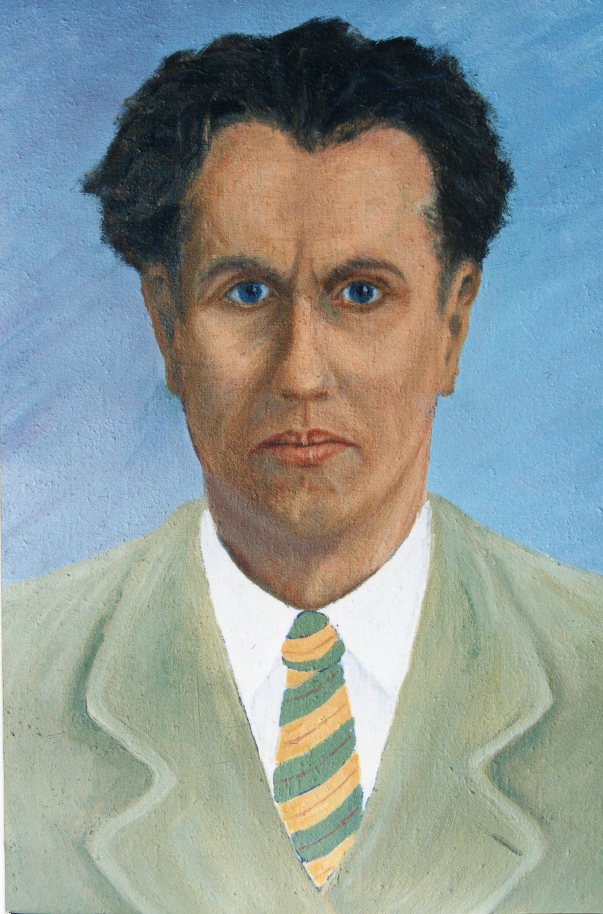 AutoportretasPetras Vytautas Kalpokas (1920–2004). Drožyba	Gimė Vilkolių kaime, Rokiškio apskrityje. Jis kilęs iš tos Kalpokų giminės, kuri davė Lietuvai garsųjį tapytoją Petrą Kalpoką (1880–1945). Petras Vytautas pokario metais įsitraukė į rezistencinę kovą kartu su broliu Algirdu, kuris buvo labai geras menininkas, tačiau partizanaudamas mirė.	Partizaninei kovai nusilpus, Petras Vytautas dar ilgai slapstėsi, o 1955 m. legalizavosi, pradėjo dirbti kranininku Kaune. Sėdėdamas bokštiniame krane, kartais neturėdavo ką veikti, taip ir kilo mintis imtis drožinėjimo. Petras Vytautas prisimena, kaip kartą jis šlavė skiedras iš krano, o apačioje stovintis darbo saugos inspektorius negalėjo suprasti iš kur skiedros lekia.	Taip pamažu jis įsitraukė į kūrybą. Daug gerų patarimų jis gavo iš skulptoriaus Vlado Žuklio, daug ką išmoko pats. Drožiniuose atsispindi vaikystės prisiminimai, kaimo darbai, partizaninės kovos momentai.	Rokiškio krašto muziejuje saugomos 99 autoriaus medžio skulptūros ir bereljefai bei 8 tapybos darbai. 1998 m. ir 2000 m. muziejuje buvo surengta Petro Vytauto Kalpoko medžio drožinių ir skulptūrų paroda. 